LES PASSEJAÏRES DE VARILHES                    				  	 FICHE ITINÉRAIREFOIX N° 154"Cette fiche participe à la constitution d'une mémoire des itinéraires proposés par les animateurs du club. Eux seuls y ont accès. Ils s'engagent à ne pas la diffuser en dehors du club."Date de la dernière mise à jour : 30 juin 2020La carte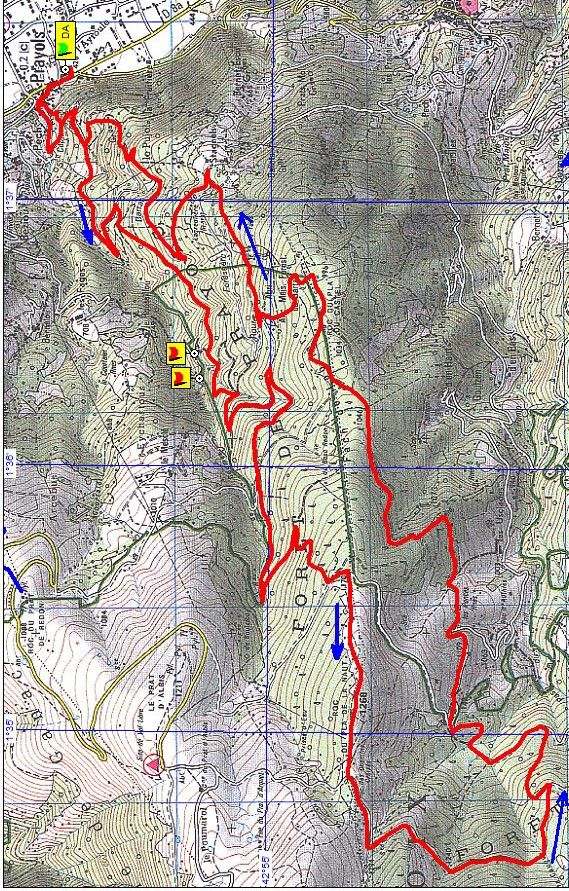 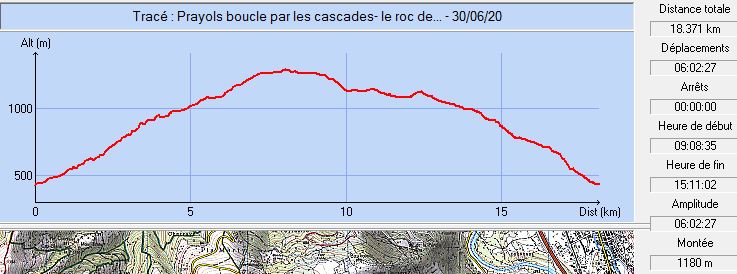 Itinéraire : Le matin, que de la montée,  sur  en passant les 3 cascades, un petit bout de piste forestière du Bartat, la montée sur la piste de Montoulieu, puis le Roc du Pal de  et enfin le Roc des Chemins Croisés ou il est recommandé de déjeuner. Très belle vue sur le Fourcat, le Barthélémy et même le Bugarach.L’après-midi retour sur Prayols en passant par les Ponces, le Roc du Plateau du Castel, le chalet Bartat et la piste en dernier.Commune de départ et dénomination de l’itinéraire : Prayols – Parking de la mairie - Boucle de Prayols par les cascades et le Roc des Chemins CroisésDate, animateur(trice), nombre de participants (éventuel) :25 juin 2020 – J. Decker – 6 participantsL’itinéraire est décrit sur les supports suivants : Parcours "inventé" par Jacky DeckerClassification, temps de parcours, dénivelé positif, distance, durée :Randonneur – 6h00 -  –  (5.2.2) – JournéeIndice D’effort :  101  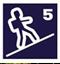 Balisage : Jaune sur certaines portionsParticularité(s) : Itinéraire en grande partie en forêtSite ou point remarquable :Les cascades de Les points de vue sur le Fourcat, le Barthélémy et même le Bugarach depuis les différents sommets touchésLa belle hêtraie traverséeTrace GPS : Oui Distance entre la gare de Varilhes et le lieu de départ :  par le tunnel de Foix (Plus rapide que par Foix et Ferrières).Observation(s) : Un lieu à privilégier pour la pause repas : Le Roc des chemins Croisés d’où se découvre un magnifique panorama.